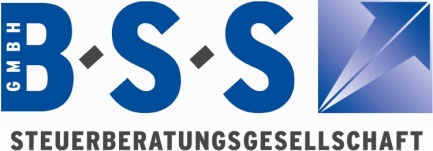 Berechtigungen für das Programm DATEV Unternehmen online festlegen Unternehmen:	     	
Mandantennummer:	     		Personen Vorname:	     	 

Nachname:	     	

E-Mailadresse:      	  Zugangsmedium:   Neu 	 Sperren (Unternehmen verlassen)

Bestellung Zugangsmedium: 	 mIDentiy compact ca. 50,- EUR
 		 DATEV mIDentity compact SIM ca. 25,- EUR
	
 		 und/oder Smartlogin kostenlos 
Berechtigungen FinanzbuchführungJaNeinDigitale Belege archivieren, bearbeiten und für Buchführung bereitstellenKassenbuch vorerfassen und für Buchführung bereitstellenBezahlen und Lastschriften einziehen Kontoumsätze anzeigen und prüfenPDF-Auswertungen Rechnungswesen anzeigen (Auswertungspakete RW)Auswertungen Finanzbuchführung anzeigen (mit Belegbild)Auswertungen Kostenrechnung anzeigenBerechtigungen PersonalwirtschaftAlle Auswertungen zu Personalwirtschaft anzeigenHäufigste Auswertungen zur Personalwirtschaft anzeigenPersonalstammdaten vorerfassen Bewegungsdaten vorerfassen Digitale Personalakte für Lohndokumente verwendenLohnzahlungen ausführen